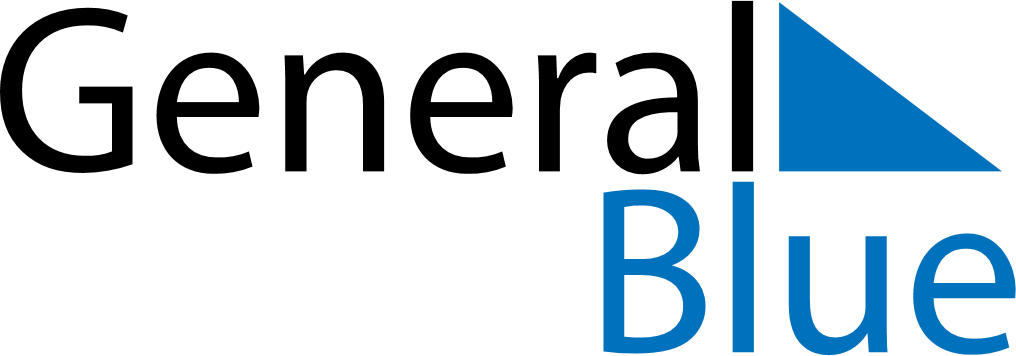 June 2023June 2023June 2023CuracaoCuracaoMondayTuesdayWednesdayThursdayFridaySaturdaySunday1234Father’s Day56789101112131415161718192021222324252627282930